        О внесении изменений  и дополнений  в положение  о комиссии по соблюдению требований к служебному поведению муниципальных служащих и урегулированию конфликта интересов в администрации  сельского поселения Горьковский сельсовет утвержденное решением Совета сельского поселения Горьковский сельсовет  №17 от  14.10.2015 года.               Рассмотрев представление  Кушнаренковской районной  прокуратуры от 30.05.2018г. №8д-2018  на решение Совета  сельского поселения Горьковский сельсовет от 14.10.2015г. №17 «Об утверждении Положения  о комиссии по соблюдению требований к служебному поведению муниципальных служащих и урегулированию конфликта интересов в администрации  сельского поселения Горьковский сельсовет» с изменениями от 28.04.2017года, Совет сельского поселения Горьковский сельсовет решил:1.  Внести следующие изменения в положение  о комиссии по соблюдению требований к служебному поведению муниципальных служащих и урегулированию конфликта интересов в администрации  сельского поселения Горьковский сельсовет:  1.1. В соответствии с  п.11 части 1 статьи 12 Федерального закона «О муниципальной службе в Российской Федерации»муниципальный служащий обязан уведомлять в письменной форме представителя нанимателя ( работодателя) о личной заинтересованности  при исполнении должностных обязанностей, которая может привести к конфликту интересов. И принимать меры по предотвращению подобного конфликта.1.2. В соответствии  части 2 статьи 11 Федерального закона «О противодействии коррупции»  и абз.5 п.п. «б» п.16 Положения о комиссиях по соблюдению требований к служебному поведению федеральных  государственных служащих  и урегулированию конфликта интересов, утвержденного Указом Президента Российской Федерации от 01.07.2010 №821 муниципальный служащий обязан уведомить представителя нанимателя (работодателя) о возникшем конфликте интересов или возможности его возникновения, как только ему станет известно.1.3.В  соответствии с ч.3 ст.7.4.Закона  Республики Башкортостан от 16.07.2007 №453-з « О муниципальной службе в Республике Башкортостан» порядок уведомления (сообщения) лицами, замещающими должности муниципальной службы ,представителя нанимателя (работодателя) о возникновении личной заинтересованности при исполнении должностных обязанностей, которая приводит или может привести к конфликту интересов  устанавливается представителем нанимателя ( работодателя) в соответствии с муниципальным нормативным актом.Глава сельского поселения                                                     Д.И.ШарафеевБашkортостан  РеспубликаһыКушнаренко районы муниципаль районыныңгорький ауыл советы ауыл  биләмәһе советы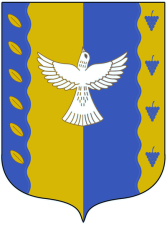 совет сельского поселения горьковский  сельсовет  муниципального  района Кушнаренковский районРеспублики БашкортостанЕгерме етенсе   сакырылышыТридцать четвертое  заседание     утыз  дүртенсе   ултырышыдвадцать седьмого  созыва                       KАРАР                                                                   «06»   август   2018 й№ 151РЕШЕНИЕ«06»    августа    2018 г.